The Commonwealth of MassachusettsExecutive Office of Health and Human ServicesDepartment of Public Health250 Washington Street, Boston, MA 02108-4619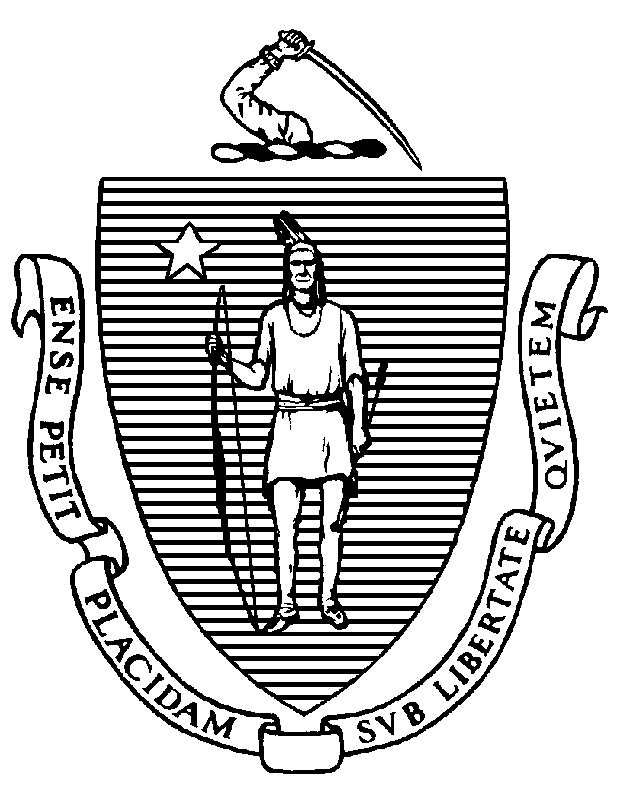 Board of Registration for Speech-Language Pathology and Audiology MeetingLocation: Virtual Date: October 2, 2023 Time: 9:30 AMCisco WebEx Meeting InformationJoin on your computer, mobile app or room devicehttps://eohhs.webex.com/eohhs/j.php?MTID=m727a4ee3df23b43318a3b3e6f5490731 Meeting Number: 2530 312 5945
Password: idTUktNZ689Telephone Information (audio only)+1-617-315-0704 United States Toll (Boston) or +1-650-479-3208 United States TollAccess code: 2530 312 5945Housekeepingmeeting called to orderroll call vote for attendanceBoard Businessapprove minutespublic session minutes of August 28, 2023 meeting - VOTEreport from executive director, Thomas Burkereport from board counselboard elections - VOTEchairsecretaryProsecutorial Discretion & Alford Plea policies presentation Policy on Delegation of Authority re: Drafting Orders to Show Cause and Consent Agreements to board Counsel and the Prosecution Unit – VOTEPolicy re: Standard Consent Agreement Terms - VOTECorrespondencespeech language pathology assistant continuing education requirements – K. DawsonDiscussionamendments to 260 CMR 1.01 standards, complaint and grievance proceduresPolicy on Summary Suspensions Conducted by Boards of Registration Formerly Under the Supervision of the Division of Occupational Licensure – VOTE Open session for topics not reasonably anticipated 48 hours in advance of meeting:Settlement Offers, Cases – Investigative Conference [Closed session pursuant to G.L. c. 112, §65C]: